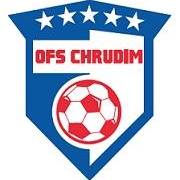 TERMÍNOVÁ LISTINA OFS Chrudim jarní část soutěžního ročníku 2021 - 2022STK si vyhrazuje v souladu se SŘ, čl. 8 a 13 právo provádět operativní změny v termínové listině .Začátky utkání jsou stanoveny v souladu se SŘ čl. 13.Hrací dny:Dospělí  - neděle úřední začátekOP starších žáků a OP mladších žáků neděle 10,00 hodinOP starší a mladší přípravky neděle 9,00 hodin (společné turnaje).DenDatumÚřední začátekmužiOkresnípřebor3.třídaŽáciŽáciPřípravkaPřípravkaDenDatumÚřední začátekmužiOkresnípřebor3.třídastaršímladší staršímladšíSONE26.03.27.03.15.0014SO NE02.04.03.04.16.30 15SONE09.04. 10.04.16.3016SONE16.04.17.04.17.001712  1010SONE23.04.24.04.17.0018101310  1111SONE 30.04.01.05.17.0019  1114111212SONE07.05.08.05.17.00201215121313SONE14.05.15.05.17.00211316131414SONE21.05.22.05.17.00221417141515SONE28.05.29.05.17.00231518151616SONE04.06. 05.06.17.00241619161717SONE11.06.12.06.17.00251720171818SO NE18.06.19.06.17.0026182118finálefinále